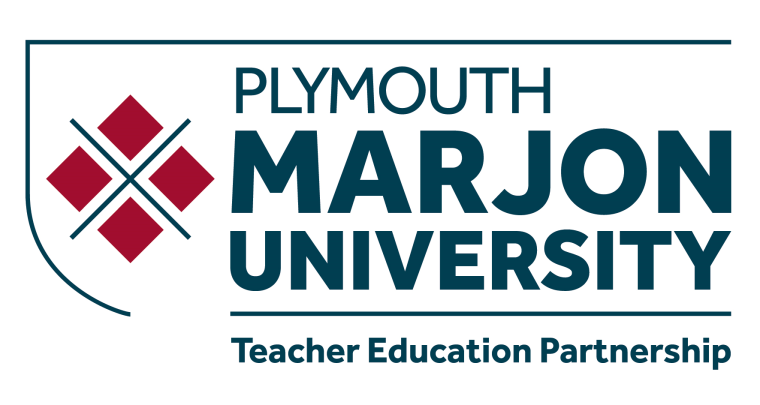 PERSONAL DETAILSPERSONAL DETAILSPERSONAL DETAILSPERSONAL DETAILSName:Tel No:Address:Mobile No:E-mail:EDUCATIONAL QUALIFICATIONSEDUCATIONAL QUALIFICATIONSEDUCATIONAL QUALIFICATIONSEDUCATIONAL QUALIFICATIONSEDUCATIONAL QUALIFICATIONSEDUCATIONAL QUALIFICATIONSEDUCATIONAL QUALIFICATIONSEDUCATIONAL QUALIFICATIONSEDUCATIONAL QUALIFICATIONSEDUCATIONAL QUALIFICATIONSEDUCATIONAL QUALIFICATIONSEDUCATIONAL QUALIFICATIONSEDUCATIONAL QUALIFICATIONSEDUCATIONAL QUALIFICATIONSEDUCATIONAL QUALIFICATIONSEDUCATIONAL QUALIFICATIONSEDUCATIONAL QUALIFICATIONSEDUCATIONAL QUALIFICATIONSEDUCATIONAL QUALIFICATIONSEDUCATIONAL QUALIFICATIONSEDUCATIONAL QUALIFICATIONSEDUCATIONAL QUALIFICATIONSEDUCATIONAL QUALIFICATIONSEDUCATIONAL QUALIFICATIONSEDUCATIONAL QUALIFICATIONSEDUCATIONAL QUALIFICATIONSEDUCATIONAL QUALIFICATIONSEDUCATIONAL QUALIFICATIONSEDUCATIONAL QUALIFICATIONSEDUCATIONAL QUALIFICATIONSEDUCATIONAL QUALIFICATIONSEDUCATIONAL QUALIFICATIONSEDUCATIONAL QUALIFICATIONSEDUCATIONAL QUALIFICATIONSEDUCATIONAL QUALIFICATIONSEDUCATIONAL QUALIFICATIONSEDUCATIONAL QUALIFICATIONSGCSE or equivalentGCSE or equivalentGCSE or equivalentGCSE or equivalentGCSE or equivalentGCSE or equivalentGCSE or equivalentGCSE or equivalentGCSE or equivalentGCSE or equivalentGCSE or equivalentGCSE or equivalentGCSE or equivalentGCSE or equivalentGCSE or equivalentGCSE or equivalentGCSE or equivalentGCSE or equivalentGCSE or equivalentGCSE or equivalentGCSE or equivalentGCSE or equivalentGCSE or equivalentGCSE or equivalentGCSE or equivalentGCSE or equivalentGCSE or equivalentGCSE or equivalentGCSE or equivalentGCSE or equivalentGCSE or equivalentGCSE or equivalentGCSE or equivalentGCSE or equivalentGCSE or equivalentGCSE or equivalentGCSE or equivalentSubjectSubjectLevelGradeGradeGradeYearYearYearYearSubjectSubjectSubjectSubjectSubjectLevelLevelLevelLevelLevelGradeGradeGradeYearYearYearSubjectSubjectSubjectLevelLevelGradeGradeGradeGradeYearYearA Levels/AS or equivalentA Levels/AS or equivalentA Levels/AS or equivalentA Levels/AS or equivalentA Levels/AS or equivalentA Levels/AS or equivalentA Levels/AS or equivalentA Levels/AS or equivalentA Levels/AS or equivalentA Levels/AS or equivalentA Levels/AS or equivalentA Levels/AS or equivalentA Levels/AS or equivalentA Levels/AS or equivalentA Levels/AS or equivalentA Levels/AS or equivalentA Levels/AS or equivalentA Levels/AS or equivalentA Levels/AS or equivalentA Levels/AS or equivalentA Levels/AS or equivalentA Levels/AS or equivalentA Levels/AS or equivalentA Levels/AS or equivalentA Levels/AS or equivalentA Levels/AS or equivalentA Levels/AS or equivalentA Levels/AS or equivalentA Levels/AS or equivalentA Levels/AS or equivalentA Levels/AS or equivalentA Levels/AS or equivalentA Levels/AS or equivalentA Levels/AS or equivalentA Levels/AS or equivalentA Levels/AS or equivalentA Levels/AS or equivalentSubjectSubjectLevelLevelGradeGradeGradeYearYearYearYearSubjectSubjectSubjectSubjectLevelLevelLevelLevelGradeGradeGradeGradeGradeYearSubjectSubjectSubjectSubjectLevelLevelGradeGradeGradeGradeYearYearFirst Degree or equivalentFirst Degree or equivalentFirst Degree or equivalentFirst Degree or equivalentFirst Degree or equivalentFirst Degree or equivalentFirst Degree or equivalentFirst Degree or equivalentFirst Degree or equivalentFirst Degree or equivalentFirst Degree or equivalentFirst Degree or equivalentFirst Degree or equivalentFirst Degree or equivalentFirst Degree or equivalentFirst Degree or equivalentFirst Degree or equivalentFirst Degree or equivalentFirst Degree or equivalentFirst Degree or equivalentFirst Degree or equivalentFirst Degree or equivalentFirst Degree or equivalentFirst Degree or equivalentFirst Degree or equivalentFirst Degree or equivalentFirst Degree or equivalentFirst Degree or equivalentFirst Degree or equivalentFirst Degree or equivalentFirst Degree or equivalentFirst Degree or equivalentFirst Degree or equivalentFirst Degree or equivalentFirst Degree or equivalentFirst Degree or equivalentFirst Degree or equivalentName of institutionName of institutionName of institutionName of institutionName of institutionName of institutionName of institutionName of institutionTitleTitleTitleTitleTitleTitleClassClassTitle of courseTitle of courseTitle of courseTitle of courseTitle of courseTitle of courseTitle of courseTitle of courseTitle of courseTitle of courseTitle of courseEntry dateEntry dateEntry dateEntry dateEntry dateCompletion dateCompletion dateCompletion dateCompletion dateCompletion dateContent of First Degree or equivalentContent of First Degree or equivalentContent of First Degree or equivalentContent of First Degree or equivalentContent of First Degree or equivalentContent of First Degree or equivalentContent of First Degree or equivalentContent of First Degree or equivalentContent of First Degree or equivalentContent of First Degree or equivalentContent of First Degree or equivalentContent of First Degree or equivalentContent of First Degree or equivalentContent of First Degree or equivalentContent of First Degree or equivalentContent of First Degree or equivalentContent of First Degree or equivalentContent of First Degree or equivalentContent of First Degree or equivalentContent of First Degree or equivalentContent of First Degree or equivalentContent of First Degree or equivalentContent of First Degree or equivalentContent of First Degree or equivalentContent of First Degree or equivalentContent of First Degree or equivalentContent of First Degree or equivalentContent of First Degree or equivalentContent of First Degree or equivalentContent of First Degree or equivalentContent of First Degree or equivalentContent of First Degree or equivalentContent of First Degree or equivalentContent of First Degree or equivalentContent of First Degree or equivalentContent of First Degree or equivalentContent of First Degree or equivalentMain subject(s) of degreeMain subject(s) of degreeMain subject(s) of degreeMain subject(s) of degreeMain subject(s) of degreeMain subject(s) of degreeMain subject(s) of degreeMain subject(s) of degreeMain subject(s) of degreeTime spentTime spentTime spentTime spentTime spentTime spentTime spentTime spentOther subject(s) studied in degreeOther subject(s) studied in degreeOther subject(s) studied in degreeOther subject(s) studied in degreeOther subject(s) studied in degreeOther subject(s) studied in degreeOther subject(s) studied in degreeOther subject(s) studied in degreeOther subject(s) studied in degreeOther subject(s) studied in degreeOther subject(s) studied in degreeOther subject(s) studied in degreeOther subject(s) studied in degreeOther subject(s) studied in degreeOther subject(s) studied in degreeOther subject(s) studied in degreeTime spentTime spentTime spentTime spentOther relevant qualifications (eg Masters Degree/teaching skills/ coaching awards)Other relevant qualifications (eg Masters Degree/teaching skills/ coaching awards)Other relevant qualifications (eg Masters Degree/teaching skills/ coaching awards)Other relevant qualifications (eg Masters Degree/teaching skills/ coaching awards)Other relevant qualifications (eg Masters Degree/teaching skills/ coaching awards)Other relevant qualifications (eg Masters Degree/teaching skills/ coaching awards)Other relevant qualifications (eg Masters Degree/teaching skills/ coaching awards)Other relevant qualifications (eg Masters Degree/teaching skills/ coaching awards)Other relevant qualifications (eg Masters Degree/teaching skills/ coaching awards)Other relevant qualifications (eg Masters Degree/teaching skills/ coaching awards)Other relevant qualifications (eg Masters Degree/teaching skills/ coaching awards)Other relevant qualifications (eg Masters Degree/teaching skills/ coaching awards)Other relevant qualifications (eg Masters Degree/teaching skills/ coaching awards)Other relevant qualifications (eg Masters Degree/teaching skills/ coaching awards)Other relevant qualifications (eg Masters Degree/teaching skills/ coaching awards)Other relevant qualifications (eg Masters Degree/teaching skills/ coaching awards)Other relevant qualifications (eg Masters Degree/teaching skills/ coaching awards)Other relevant qualifications (eg Masters Degree/teaching skills/ coaching awards)Other relevant qualifications (eg Masters Degree/teaching skills/ coaching awards)Other relevant qualifications (eg Masters Degree/teaching skills/ coaching awards)Other relevant qualifications (eg Masters Degree/teaching skills/ coaching awards)Other relevant qualifications (eg Masters Degree/teaching skills/ coaching awards)Other relevant qualifications (eg Masters Degree/teaching skills/ coaching awards)Other relevant qualifications (eg Masters Degree/teaching skills/ coaching awards)Other relevant qualifications (eg Masters Degree/teaching skills/ coaching awards)Other relevant qualifications (eg Masters Degree/teaching skills/ coaching awards)Other relevant qualifications (eg Masters Degree/teaching skills/ coaching awards)Other relevant qualifications (eg Masters Degree/teaching skills/ coaching awards)Other relevant qualifications (eg Masters Degree/teaching skills/ coaching awards)Other relevant qualifications (eg Masters Degree/teaching skills/ coaching awards)Other relevant qualifications (eg Masters Degree/teaching skills/ coaching awards)Other relevant qualifications (eg Masters Degree/teaching skills/ coaching awards)Other relevant qualifications (eg Masters Degree/teaching skills/ coaching awards)Other relevant qualifications (eg Masters Degree/teaching skills/ coaching awards)Other relevant qualifications (eg Masters Degree/teaching skills/ coaching awards)Other relevant qualifications (eg Masters Degree/teaching skills/ coaching awards)Other relevant qualifications (eg Masters Degree/teaching skills/ coaching awards)TitleMain subject(s)Main subject(s)Main subject(s)Main subject(s)Awarding bodyAwarding bodyAwarding bodyAwarding bodyAwarding bodyAwarding bodyAwarding bodyAwarding bodyCompletiondateCompletiondateCompletiondateCompletiondateCompletiondateCompletiondateCompletiondateCompletiondateTitleMain subject(s)Main subject(s)Main subject(s)Main subject(s)Main subject(s)Main subject(s)Awarding bodyAwarding bodyAwarding bodyAwarding bodyAwarding bodyAwarding bodyCompletiondateCompletiondateCompletiondateOther LanguagesOther LanguagesOther LanguagesOther LanguagesOther LanguagesOther LanguagesOther LanguagesOther LanguagesOther LanguagesOther LanguagesOther LanguagesOther LanguagesOther LanguagesOther LanguagesOther LanguagesOther LanguagesOther LanguagesOther LanguagesOther LanguagesOther LanguagesOther LanguagesOther LanguagesOther LanguagesOther LanguagesOther LanguagesOther LanguagesOther LanguagesOther LanguagesOther LanguagesOther LanguagesOther LanguagesOther LanguagesOther LanguagesOther LanguagesOther LanguagesOther LanguagesOther LanguagesName of language (including Welsh)Name of language (including Welsh)Name of language (including Welsh)Name of language (including Welsh)Name of language (including Welsh)Name of language (including Welsh)Name of language (including Welsh)Name of language (including Welsh)Name of language (including Welsh)Name of language (including Welsh)Name of language (including Welsh)Name of language (including Welsh)First language?First language?First language?First language?First language?First language?Education receivedEducation receivedEducation receivedEducation receivedEducation receivedEducation receivedEducation receivedEducation receivedEducation receivedEducation receivedEducation receivedQualifications obtainedQualifications obtainedQualifications obtainedQualifications obtainedQualifications obtainedQualifications obtainedQualifications obtainedQualifications obtainedPREVIOUS EMPLOYMENT DETAILSPREVIOUS EMPLOYMENT DETAILSPREVIOUS EMPLOYMENT DETAILSPREVIOUS EMPLOYMENT DETAILSPREVIOUS EMPLOYMENT DETAILSPREVIOUS EMPLOYMENT DETAILSPREVIOUS EMPLOYMENT DETAILSPREVIOUS EMPLOYMENT DETAILSPREVIOUS EMPLOYMENT DETAILSPREVIOUS EMPLOYMENT DETAILSPREVIOUS EMPLOYMENT DETAILSPREVIOUS EMPLOYMENT DETAILSPREVIOUS EMPLOYMENT DETAILSPREVIOUS EMPLOYMENT DETAILSPREVIOUS EMPLOYMENT DETAILSPREVIOUS EMPLOYMENT DETAILSPREVIOUS EMPLOYMENT DETAILSPREVIOUS EMPLOYMENT DETAILSPREVIOUS EMPLOYMENT DETAILSPREVIOUS EMPLOYMENT DETAILSPREVIOUS EMPLOYMENT DETAILSPREVIOUS EMPLOYMENT DETAILSPREVIOUS EMPLOYMENT DETAILSPREVIOUS EMPLOYMENT DETAILSPREVIOUS EMPLOYMENT DETAILSPREVIOUS EMPLOYMENT DETAILSPREVIOUS EMPLOYMENT DETAILSPREVIOUS EMPLOYMENT DETAILSPREVIOUS EMPLOYMENT DETAILSPREVIOUS EMPLOYMENT DETAILSPREVIOUS EMPLOYMENT DETAILSPREVIOUS EMPLOYMENT DETAILSPREVIOUS EMPLOYMENT DETAILSPREVIOUS EMPLOYMENT DETAILSPREVIOUS EMPLOYMENT DETAILSPREVIOUS EMPLOYMENT DETAILSPREVIOUS EMPLOYMENT DETAILSREASONS FOR WANTING TO TEACHREASONS FOR WANTING TO TEACHREASONS FOR WANTING TO TEACHREASONS FOR WANTING TO TEACHREASONS FOR WANTING TO TEACHREASONS FOR WANTING TO TEACHREASONS FOR WANTING TO TEACHREASONS FOR WANTING TO TEACHREASONS FOR WANTING TO TEACHREASONS FOR WANTING TO TEACHREASONS FOR WANTING TO TEACHREASONS FOR WANTING TO TEACHREASONS FOR WANTING TO TEACHREASONS FOR WANTING TO TEACHREASONS FOR WANTING TO TEACHREASONS FOR WANTING TO TEACHREASONS FOR WANTING TO TEACHREASONS FOR WANTING TO TEACHREASONS FOR WANTING TO TEACHREASONS FOR WANTING TO TEACHREASONS FOR WANTING TO TEACHREASONS FOR WANTING TO TEACHREASONS FOR WANTING TO TEACHREASONS FOR WANTING TO TEACHREASONS FOR WANTING TO TEACHREASONS FOR WANTING TO TEACHREASONS FOR WANTING TO TEACHREASONS FOR WANTING TO TEACHREASONS FOR WANTING TO TEACHREASONS FOR WANTING TO TEACHREASONS FOR WANTING TO TEACHREASONS FOR WANTING TO TEACHREASONS FOR WANTING TO TEACHREASONS FOR WANTING TO TEACHREASONS FOR WANTING TO TEACHREASONS FOR WANTING TO TEACHREASONS FOR WANTING TO TEACH